        УПРАВА ГРАДСКЕ ОПШТИНЕ НОВИ БЕОГРАД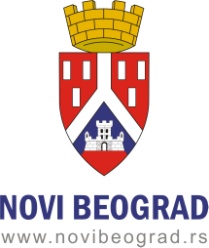   Oдељењe за грађевинске и комуналне послове и инвестиционо пројектовањеОдсек за комуналне  послове                               ДОПУНА  ДОКУМЕНТАЦИЈЕ                                                                                                                                                                                                                                                                                                                                                                                                                                                                                                                                                                                                                                                                                                                                                                                                                                                                                                                                                                                                                                                                                                                                                                                                                                                                                                                                                                                                                                                                                                                                                                                                                                                                                                                                                                                                                                                                                                                                                                                                                                                                                                                                                                                                                                                                                                                                                                                                                                                                                                                                                                                                                                                                                                                                                                                                                                                                                                                                                                                                                                                                                                                                                                                                                                                                                                                                                                                                                                                                                                                                                                                                                Веза број:   VIII-352 - ___________, од ______________ 1.____________________________________________________________2.____________________________________________________________3.____________________________________________________________4.____________________________________________________________        5. ______________________________________________________________        6. ______________________________________________________________                                                             Подносилац                                                                                    ________________________